hellohello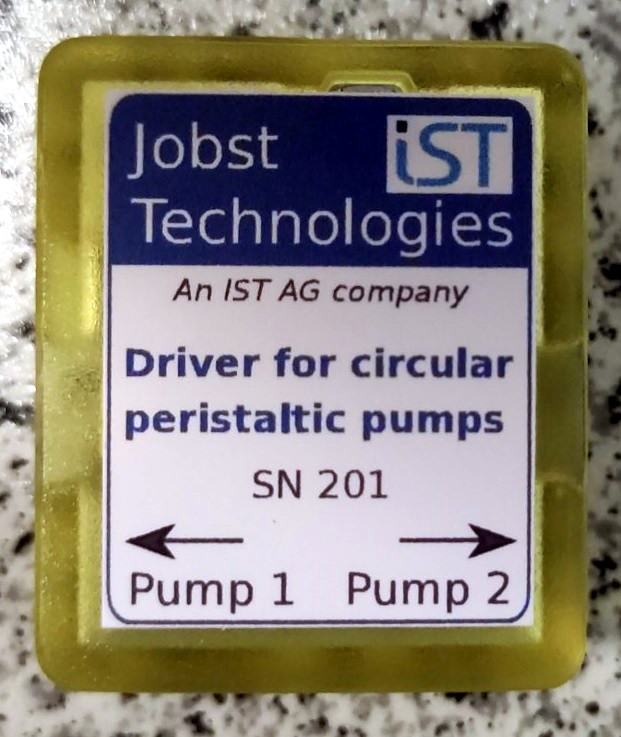 